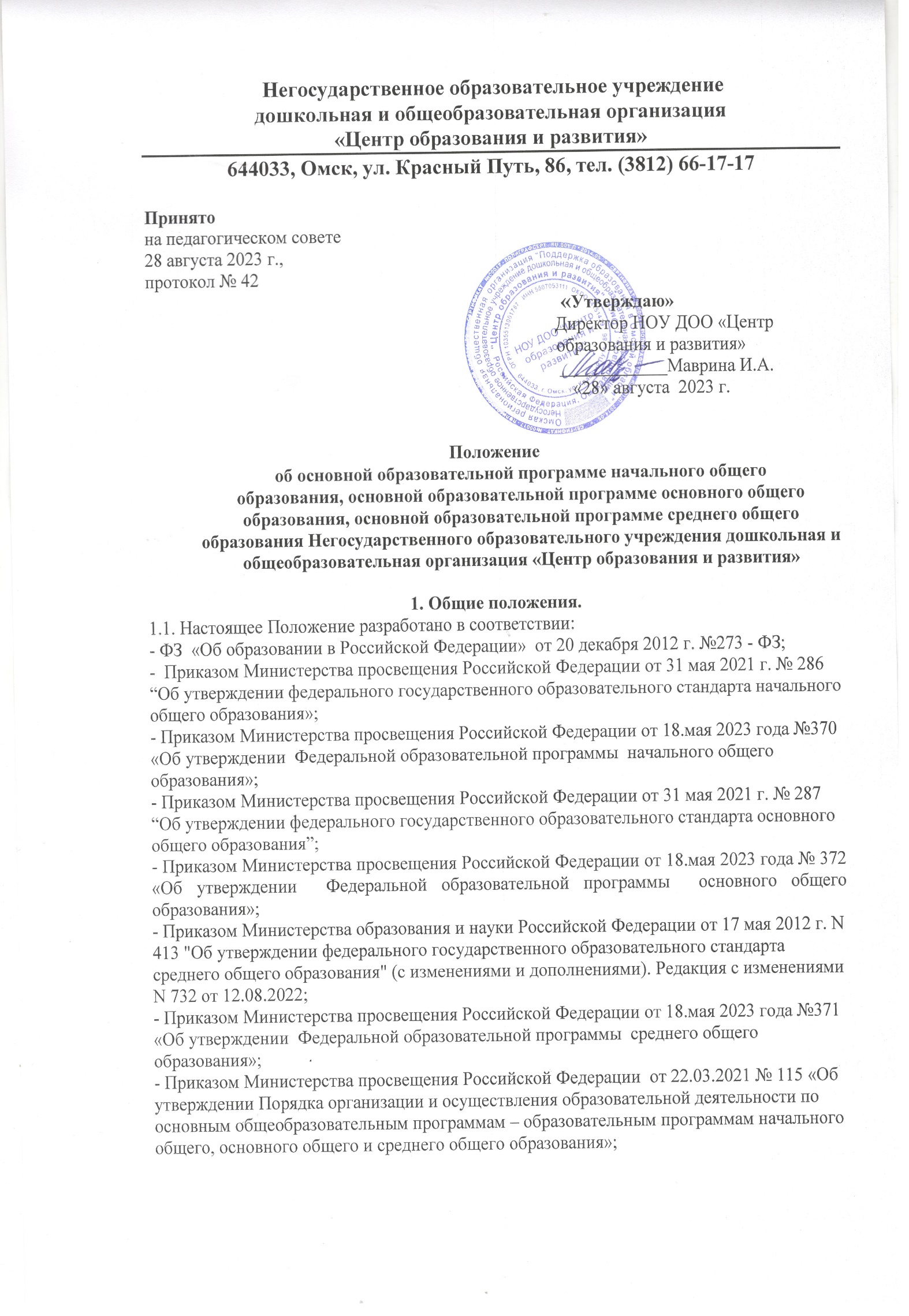 - Постановлением Главного государственного санитарного врача Российской Федерации от 28 сентября 2020 года № 3648-20 «Санитарно-эпидемиологические требования к организациям воспитания и обучения, отдыха и оздоровления детей и молодёжи»; – Уставом и локальными нормативными актами НОУ ДОО «Центр образования и развития».1.2. Основная образовательная программа начального общего образования (далее – ООП НОО), основная образовательная программа  основного общего образования (далее – ООП ООО) и основная образовательная программа среднего общего образования (далее – ООП СОО) разработаны на основе Федеральных образовательных программ начального общего, основного общего и среднего общего образования,  являются нормативными документами    образовательного учреждения (далее ОУ) и должны обеспечивать достижение обучающимися результатов освоения указанных программ  в соответствии с требованиями, установленными федеральным государственным образовательным стандартом.1.3. ООП ННО, ООП ООО и ООП СОО определяют содержание образования и организацию образовательного процесса на ступени начального, основного и среднего общего образования ОУ.1.4. ООП НОО, ООП ООО и ООП СОО  направлены на формирование общей культуры, духовно-нравственное, социальное, личностное и интеллектуальное развитие обучающихся, на создание основы для самостоятельной реализации учебной деятельности, обеспечивающей социальную успешность, развитие творческих способностей, саморазвитие и самосовершенствование, сохранение и укрепление здоровья обучающихся.1.5. ООП НОО, ООП ООО и ООП СОО согласно федеральным образовательным программам НОО, ООО и СОО содержат обязательную часть и часть, формируемую участниками образовательного процесса. Обязательная часть образовательных программ  составляет 80 %, а часть, формируемая участниками образовательного процесса, - 20 % от общего объема ООП НОО, ООП ООО и ООП СОО.1.6. Основные образовательные программы учитывает тип и вид ОУ, а также образовательные потребности и запросы обучающихся,  их родителей  и социума.1.7. В соответствии с Федеральным  законом  «Об образовании в Российской Федерации» образовательная программа разрабатывается, утверждается и реализуется ОУ самостоятельно.2. СтруктураОсновной образовательной программы начального общего образования, Основной образовательной программы основного общего образования и Основной образовательной программы среднего общего образования2.1. ООП НОО, ООП ООО, И ООП СОО должны содержать три раздела: целевой, содержательный и организационный. 2.2.  Целевой раздел определяет общее назначение, цели, задачи и планируемые результаты реализации ООП НОО, ООП ООО и ООП СОО, а также способы определения достижения этих целей и результатов. Целевой раздел включает в себя: пояснительную записку; планируемые результаты освоения обучающимися основной ООП НОО, ООП ООО и ООП СОО;систему оценки достижения обучающимися планируемых результатов освоения образовательных программ. 2.3. Содержательный раздел определяет общее содержание начального, основного и среднего общего образования и включает следующие федеральные рабочие программы, ориентированные на достижение обучающимися личностных, предметных и метапредметных результатов:федеральные рабочие программы отдельных учебных предметов; федеральную программу формирования универсальных учебных действий у обучающихся;федеральную рабочую программу воспитания;  программу коррекционной работы. 2.4.Организационный раздел определяет общие рамки организации образовательной деятельности, а также механизмы реализации компонентов основных образовательных программ.  Организационный раздел включает: учебный план НОО, ООО И СОО на основе федеральных учебных планов НОО, ООО и СОО; годовой календарный учебный график на основе федерального годового календарного учебного графика;план внеурочной деятельности на основе федерального плана внеурочной деятельности; календарный план воспитательной работы на основе федерального плана воспитательной работы3. Порядок разработки и утвержденияОсновной образовательной программы начального общего образования, Основной образовательной программы основного общего образования и Основной образовательной программы среднего общего образования 3.1. Основные образовательные программы НОО, ООО и СОО разрабатывается рабочей группой, в которую включаются заместители директора, педагоги-психологи, учителя-логопеды, учителя-дефектологи, социальный педагог, методист, учителя - предметники, классные руководители. 3.2. Разработанные программы рассматриваются на заседании научно-методического совета ОУ, выносятся на обсуждение и утверждение   педагогическим советом ОУ и утверждаются приказом директора ОУ. 3.3. На титульном листе образовательной программы указываются реквизиты протокола педагогического совета, на котором рассматривалась данная программа, и дата приказа об утверждении программы директором ОУ и его личная подпись.3.4. Реализация ООП НОО, ООП ООО и ООП СОО на основе федеральных образовательных программ НОО, ООО И СОО в полном объеме является обязательной для всех педагогических работников.3.5. ОУ может вносить изменения и дополнения в ООП НОО, ООП ООО и ООП СОО.    3.6.  При внесении изменений и дополнений в основные образовательные программы ОУ проходят экспертизу на заседании научно-методического совета ОУ, рассматриваются и утверждаются  на педагогическом совете  и  утверждается директором ОУ.4. Информационная доступностьОсновной образовательной программы начального общего образования, Основной образовательной программы основного общего образования и Основной образовательной программы среднего общего образования4.1. При поступлении в ОУ новых обучающихся   администрация знакомит родителей (законных представителей)  с  ООП НОО, ООП ООО и ООП СОО.4.2. ООП НОО, ООП ООО и ООП СОО располагаются на сайте ОУ.